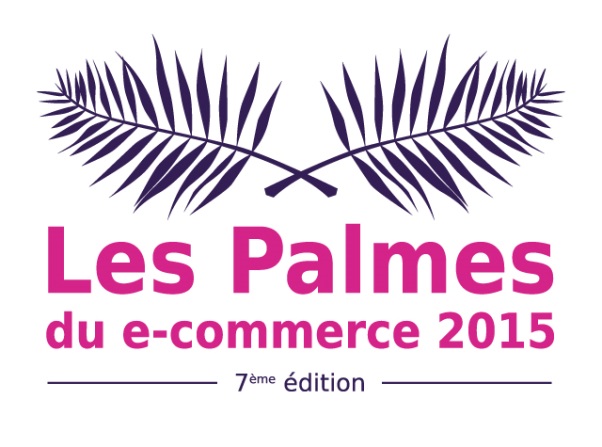 Fiche de candidatureRemplissez entièrement le formulaire de candidature Retournez-le par e-mail à palmes-ecommerce@cci-paris-idf.fr accompagné des pièces obligatoires :Image de présentation ou logo (- de 1Mo)Business PlanDocument de présentation completLe candidatNom       Prénom      Adresse       Ville      	Code Postal      	Tél      	Portable      	E-mail      	Coordonnées réseaux sociaux	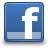 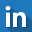 L’entrepriseDénomination de l’entreprise      Date d’immatriculation Structure juridique      Nombre d’emplois créés (y compris celui du chef d’entreprise)    Présentation du projet (1500 caractères maximum) :Ces informations pourront être utilisées pour présenter votre projet sur différents supports de communicationLe concoursDans quelle catégorie souhaitez-vous concourir ? (plusieurs choix possibles à cocher, 3 catégories maximum) : Palme catégorie Tourisme - Culture Palme catégorie Mode - Design Palme catégorie Ville intelligente et connectée Palme catégorie Gastronomie Palme catégorie Santé - Beauté - Bien-être Palme catégorie Economie circulaire et collaborative Palme catégorie B to B - Industrie 4.0 Palme catégorie Transition EnergétiqueAttestation sur l’honneur du candidatJe soussigné(e)  Nom       Prénom       souhaite participer au concours « Les Palmes du e-commerce 2015 ». En cochant cette case, je certifie sur l’honneur que les informations indiquées dans ce dossier  sont exactes et conformes à la réalité. En cochant cette case, je reconnais avoir pris connaissance du règlement du concours et en accepte les conditions.A      	Le      Joindre avec cette fiche les pièces obligatoires suivantes : Image de présentation ou logo (- de 1Mo)Business PlanDocument de présentation completDossier à renvoyer avant le 2 Novembre 2015 minuit à palmes-ecommerce@cci-paris-idf.fr.Les données communiquées par les candidats, notamment au travers de leur dossier de candidature, sont utilisées par la CCI Paris Ile-de-France afin de traiter leur participation au concours et au-delà pour les tenir informés des offres de services de la CCI Paris Ile-de-France. Elles sont conservées jusqu’à demande de désinscription.Seules les données contenues dans les dossiers des 24 nominés sont transmises aux membres du jury, lesquels sont soumis à une clause de confidentialité.Conformément à la loi Informatique et libertés, les candidats disposent d’un droit d'accès qu’ils peuvent exercer auprès du correspondant à la protection des données à caractère personnel cpdp@cci-paris-idf.fr. Ils disposent également d’un droit de modification, de rectification et de suppression des données à caractère personnel les concernant qu’ils peuvent exercer auprès de servicesentreprises@cci-paris-idf.fr ou, en cas de difficulté, auprès de cpdp@cci-paris-idf.fr